QR Code for TREE MaterialsInstructions: iPhone: Scan the QR code with the camera and the TREE website will open.  It can then be saved to a browser bookmark.Android: Download a QR app and scan into the phone. The website can be opened in messages. It can then be saved to a browser bookmark.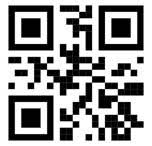 